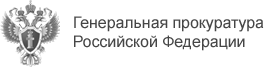 Требования к антитеррористической защищенности детских учрежденийОпределение антитеррористической защищенности объекта законодатель дает в статье 3 Федерального закона от 06.03.2006 №35-ФЗ «О противодействии терроризму» (далее – Закон №35-ФЗ), под которой понимается состояние защищенности здания, строения, сооружения, иного объекта, места массового пребывания людей, препятствующее совершению террористического акта, то есть взрыва, поджога или иных действий, устрашающих население и создающих опасность гибели человека, причинения значительного имущественного ущерба либо наступления иных тяжких последствий, в целях дестабилизации деятельности органов власти или международных организаций либо воздействия на принятие ими решений.Учитывая, что Закон №35-ФЗ под местом с массовым пребыванием людей понимается территория на которой при определенных условиях может одновременно находиться более пятидесяти человек, любое детское учреждение является таким местом.В соответствии с требованиями ч. 3.1 ст. 5 Закона №35-ФЗ организации обеспечивают выполнение требований к антитеррористической защищенности объектов (территорий), используемых для осуществления в социальных, благотворительных, культурных, образовательных или иных общественно полезных целях.Согласно требованиям п. 15 ч. 3 ст. 28, п. 8 ч. 1 ст. 41 Федерального закона от 29.12.2012 №273-ФЗ «Об образовании в Российской Федерации» образовательные организации создают необходимые условия для охраны и укрепления здоровья обучающихся, обеспечения их безопасности во время пребывания в организациях, осуществляющих образовательную деятельность.Во исполнение п. 4 ч. 2 ст. 5 Закона №35-ФЗ постановлением Правительства Российской Федерации от 07.10.2017 №1235 утверждены требования к антитеррористической защищенности объектов (территорий) Министерства образования и науки Российской Федерации и объектов (территорий), относящихся к сфере деятельности Министерства образования и науки Российской Федерации (далее – Требования).В целях установления дифференцированных требований к обеспечению антитеррористической защищенности образовательных организаций с учетом потенциальной опасности и степени угрозы совершения террористического акта проводится их категорирование, которое осуществляется в отношении эксплуатируемых объектов в течение 3 месяцев со дня утверждения настоящих требований, и в течение 30 дней со дня окончания мероприятий по вводу объекта в эксплуатацию.С учетом степени угрозы совершения террористического акта и возможных последствий его совершения устанавливаются три категории опасности объектов.Между тем, на объектах любой категории антитеррористическая защищенность обеспечивается путем осуществления комплекса мер, направленных:- на воспрепятствование неправомерному проникновению на объект;- на выявление потенциальных нарушителей установленных на объекте пропускного и внутриобъектового режимов и (или) признаков подготовки или совершения террористического акта;- на пресечение попыток совершения террористических актов на объекте;- на минимизацию возможных последствий совершения террористических актов на объекте и ликвидацию угрозы их совершения;- на обеспечение защиты служебной информации ограниченного распространения, содержащейся в паспорте безопасности объекта и иных документах, в том числе служебной информации ограниченного распространения о принимаемых мерах по антитеррористической защищенности объекта.В соответствии с требованиями п. 13 ст. 30 Федерального закона от 30.12.2009 №384-ФЗ «Технический регламент о безопасности зданий и сооружений», п. 6.48 Свода правил 118.13330.2012 СНиП 31-06-2009 «Общественные здания и сооружения» для обеспечения защиты от несанкционированного проникновения в здания образовательных организаций должны быть предусмотрены меры, направленные на уменьшение возможности криминальных проявлений и их последствий – на первом этаже помещения для охраны установлена система видеонаблюдения, пожарная и охранная сигнализации и канал передачи тревожных сообщений в органы внутренних дел (вневедомственной охраны) или в ситуационные центры «Службы 112».В силу п. 3.1 СанПиН 2.4.2.2821-10 Санитарно-эпидемиологических требований к условиям и организации обучения в общеобразовательных учреждениях, установленных постановлением Главного государственного санитарного врача Российской Федерации от 29.12.2010 №189, территория общеобразовательной организации должна быть ограждена и озеленена. Отсутствие ограждения территории допускается только со стороны стен здания, непосредственно прилегающих к проезжей части улицы или пешеходному тротуару.При этом согласно п. 27 Требований система видеонаблюдения с учетом количества устанавливаемых камер и мест их размещения должна обеспечивать непрерывное видеонаблюдение потенциально опасных участков и критических элементов объекта, архивирование и хранение данных в течение одного месяца.В силу п.п. 29, 30, 34 Требований контроль за выполнением требований к антитеррористической защищенности объектов (территорий) осуществляется руководителями органов (организаций), являющихся правообладателями объектов (территорий), или уполномоченными ими лицами в виде плановых проверок антитеррористической защищенности объектов (территорий) не реже 1 раза в 3 года, а также внеплановых проверок.По результатам проведения проверок антитеррористической защищенности объекта (территории) оформляется акт проверки с отражением в нем состояния защищенности объекта (территории), выявленных недостатков и предложений по их устранению, в целях устранения которых, должностным лицом, осуществляющим непосредственное руководство деятельностью работников на объекте (территории), составляется план мероприятий по устранению нарушений и недостатков, копия которого направляется в орган (организацию), проводивший проверку.